The most common type of scaffolding is known as a 				 and consists of one or more platforms supported by rigid supports like outrigger beams, brackets, poles, legs, uprights, posts, or frames.supported scaffoldmobile scaffoldsuspended scaffoldplatform scaffoldFront-end loaders and similar pieces of heavy equipment can be used to support scaffold platforms if they seem stable enough.TrueFalseScaffold platforms and walkways must be6 – 12 inches wide.nailed together.at least 18 inches wide.made of aluminum.Scaffolds and scaffold components must be capable of supporting, without failure, their own weight and at leasttheir maximum intended load.2 times their maximum intended load.3 times their maximum intended load.4 times their maximum intended load.Install a ladder or use a stairway-type ladder or walkway whenever there is more than 2 feet above or below a point of access to the scaffold.TrueFalseThe most common type of scaffolding is known as a 				 and consists of one or more platforms supported by rigid supports like outrigger beams, brackets, poles, legs, uprights, posts, or frames.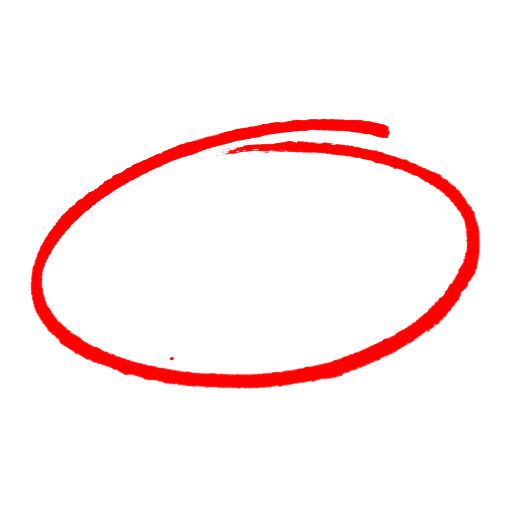 supported scaffoldmobile scaffoldsuspended scaffoldplatform scaffoldFront-end loaders and similar pieces of heavy equipment can be used to support scaffold platforms if they seem stable enough.TrueFalseScaffold platforms and walkways must be6 – 12 inches wide.nailed together.at least 18 inches wide.made of aluminum.Scaffolds and scaffold components must be capable of supporting, without failure, their own weight and at leasttheir maximum intended load.2 times their maximum intended load.3 times their maximum intended load.4 times their maximum intended load.Install a ladder or use a stairway-type ladder or walkway whenever there is more than 2 feet above or below a point of access to the scaffold.TrueFalseSAFETY MEETING QUIZSAFETY MEETING QUIZ